Муниципальное дошкольное образовательное учреждениедетский сад №34 комбинированного вида города Ейскамуниципального образования Ейский районКОНСПЕКТ ООД ПОСВЯЩЕННОГО ДНЮ ПОБЕДЫДЛЯ ДЕТЕЙ СТАРШЕГО ДОШКОЛЬНОГО ВОЗРАСТАТЕМА «ВСПОМНИМ ТЕ ДНИ»Автор: Андриевская Елена Николаевна, воспитатель МДОУ ДСКВ №34 г. Ейска2014 г.Программные задачи: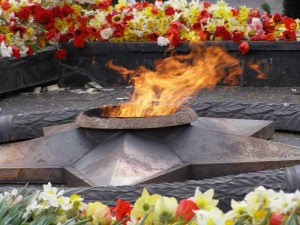  - Обучающие: продолжать знакомить с пословицами о войне, научить понимать и объяснять их значение воспитывать чувства гордости за свой народ, армию желание защищать свою страну. - Развивающая: развивать представления о разных родах войск, закрепить знания о всенародном празднике воинов, уточнить кто такие защитники отечества; развивать речь, мышление, поддерживать инициативу детей. - Воспитательная: воспитание уважения к защитникам Родины на основе ярких впечатлений, конкретных исторических фактов доступных детям и вызывающих у них сильные эмоции, гордость за свой народ, любовь к Родине. Предварительная работа: беседа о Родине, заучивание стихов, рассматривание альбомов, книг, иллюстраций. Оформление альбомов о музеях боевой славы. Оборудование: фото «Брестской крепости», надпись « Я умираю, но не сдаюсь», картина «Оборона Севастополя», Фото «Вечный огонь», «Письмо треугольник». Магнитофон, флешка с песнями «Свящённая война», «Солдаты в путь!», «Последнее письмо», слайд- презентация, белые листы бумаги, цветные карандаши для оформления писем.Ход занятия Звучит песня «Священная война» муз. А. Александрова сл. В Лебедева- Кумача. Давным-давно дымы не застят Небес, и светел нив разлив, Где земляки стояли насмерть, Собой Отчизну заслонив. На рубеже, омытом кровью Мы в память тех, кто шёл в бой, с благовоньем и любовью склоняли головы свои.                                               (дети склоняют головы) «Сегодня в 4 часа утра без объявления войны германские войска на пали на нашу Родину»,- такое объявление люди услышали 22 июня 1941 года. Была остановлена мирная жизнь народа. Началась Великая Отечественная Война. Война разрушила судьбы миллионов людей. Дыхание войны ощутил каждый человек: протяженный вой сирен, залпы зениток, разрывы бомб, но люди не испугались, поднялись и пошли навстречу тёмным силам. Жертвуя жизнью, они становились защитниками отечества. — Ребята, кого можно назвать защитниками отечества? (солдат, матросов, лётчиков) Да, все, те, кто защищал свою Родину от врагов. Раздаётся стук в дверь. Под музыку Ф. Шуберта « Военный марш» входит строевым шагом солдат (сотрудник, родитель, ученик школы). Солдат: Здравствуйте ребята, я принёс для вас донесение из штаба. Воспитатель: Как хорошо, что ты пришёл солдат. Кто как не ты сможет рассказать нашим будущим защитникам о солдатской взаимопомощи, смелости, храбрости, подвиге солдата. Солдат: Я, ребята, на войне В бой ходил, горел в огне. Мёрз в окопах под Москвой Но, как видите,- живой. Я живой, но народ помнит о тех, кто погиб, защищая свой город, Родину. Воспитатель: Ребята как он о них помнит? (слагает песни, стихи, возводит памятники, хранит материал о защитниках отечества в музеях). Солдат: В один из таких музеев я приглашаю и вас, ребята. (Рассматривают фотографии на стенде). В этом музее организована фото-выставка боевых сражений. Обратите внимание на это фото. На ней изображена Брестская крепость. Герои пограничники первые встретили врага. 22 июня 1941 года на рассвете здесь разорвались первые немецкие снаряды и бомбы. Грохот и вой самолётов покрывали всё. Бомба за бомбой, снаряд за снарядом. Но застава не дрогнула. Пограничники грудью заслонили крепость. И здесь фашисты впервые узнали, что такое советская стойкость и советское мужество. Долго немцы крепость бомбили. Долго взять её не могли. Сколько сил они положили, Об этот осколок земли. С каждым днём оборона, слабела, Не слабел только дух боевой. Но немецкая рать одолела Пал под натиском «Город герой». Воспитатель: Вы слушали внимательно рассказ, а теперь скажите, кто сражался за Брестскую крепость? (солдаты пограничники) Что можно сказать о пограничниках? Какие они? (Смелые, мужественные, отважные). Солдат: Правильно и один из этих солдат написал надпись «Я умираю, но не сдаюсь!» Воспитатель: Как вы понимаете эти слова? Солдат: А теперь обратите внимание на эту фотографию, как вы думаете, кто здесь изображён? Правильно это солдаты. Солдаты, защитившие Родину. Воспитатель: Какие чувства у вас вызывает эта картина? Ребята как вы думаете, моряки выиграли этот бой? (Да). Почему? (Они смелые, храбрые, мужественные). Да ребята, благодаря именно и этим качествам, только сильные, умелые, ловкие воины смогли победить в этой войне. Воспитатель: Солдат, а наши ребята то же сильные, умелые, ловкие. Кто сильнее из ребят? Ну, берёмся за канат. Тот, кто перетянет, Самым сильным станет.Физкультминутка: Проводится конкурс «Перетяни канат». Солдат: Молодцы! А как вы знаете пословицы о храбрости солдата? Дети: Кто Родине верен, тот в бою примерен. За правое дело стой смело. Русскую заповедь знай- в бою не зевай. Солдат: А я знаю ещё одну пословицу про смекалку. Тяжело в учении, легко в бою. Воспитатель: А как вы понимаете эту пословицу? (ответы детей). Солдат: А теперь я загадаю вам настоящие военные загадки. Посмотрим сколько у вас  ума и смекалки.( проводится показ слайд-презентации)То, на чём служат моряки.То, что защищают все солдаты.Лежит в земле , если наступить- взорвётся.Что у солдата на ногах?Один в поле не ….Что бросают и говорят «Ложись!»Какое животное иногда служит?Куда идут служить ребята, когда вырастут?Больница для раненых солдат.Специальный карман для пистолета.Техника для охраны воздушной границы.Зимняя верхняя одежда солдата.Средство передвижения на гусеницах. Солдат: Хорошо потрудились все вы находчивые, сообразительные и смекалистые, но пора бы и отдохнуть. Воспитатель: Ребята, а как отдыхали солдаты, после боя вы знаете? (Шутили, пели песни, писали письма родным и т. д.). Солдат: Я предлагаю вам спеть одну из этих песен « Солдаты в путь!»(В. Соловьёв-Седой-М.Дудин) (Дети маршируют). Солдат: Мы отдохнули, но у нас ещё остались последние фотографии обратите внимание сюда, что здесь изображено (ответы детей) Правильно «Вечный огонь». Вечный огонь — постоянно горящий огонь, символизирующий вечную память о чём-либо или о ком-либо, а кому воздвигли этот памятник. Дети: Солдатам не вернувшихся с войны, не известным солдатам. Солдат: А у нас в музее хранится одно из писем солдата с войны. Солдаты писали письма на листочке бумаги, а затем складывали его особым образом, чтобы получался треугольник. Такие треугольники отдавали на военную почту. Они были без марок, а только с печатью полевой почты. Воспитатель: Ребята, давайте и мы с вами сделаем такое письмо солдату ( научимся складывать письмо треугольником ). Звучит музыка «Последнее письмо» («Ты получишь письмо, как обычно, без марки, солдатское»; С. Туликов, М. Пляцковский).